Woosang Lee                                                                                  January 12, 2016Director of ServicesCt. Yard Chicago Mag Mile165 E. Ontario StreetChicago, IL 60611                                                                            Email: woosang.lee@whitelodging.com     Dear Mr. Lee-Thank you very much for the opportunity to earn your business.  We are pleased to present you this proposal for the deep restoration cleaning of your mattresses. If you have any questions regarding my proposal, please do not hesitate to call me. 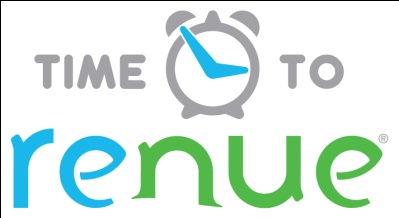 Why choose Renue Systems for your deep cleaning needs? We are the leading provider of comprehensive deep cleaning services exclusively to the hospitality industry – we have proudly serviced thousands of hotels over our 22 year historyWe are the only company that has been a North America approved vendor of Avendra since its formationExpertly trained, certified and uniformed employees that specialize in working in the  hotel environment – no micromanaging of our team by your team is neededProprietary equipment and chemicals, well-tested methodologies and significant ongoing R&D to provide top resultsExtremely responsive scheduling and highly flexible payment plans to meet your changing needs – we work when it is convenient to you and on a 24/7 basisEasy to understand and transparent pricing – and all our work is 100% guaranteed to your satisfactionAt your property we will perform the following methodology, a well-tested technique we have developed over the years in conjunction with the leading deep floorcare cleaning association and the largest floorcare manufacturers:Our process-INSPECTION: All mattresses are inspected to determine fiber consistency or defects. PRESPRAY: Material is sprayed with a high alkaline detergent to help remove staining. HOT WATER EXTRACTION: Mattresses are cleaned using Renue Systems exclusive portable cleaning process that includes a combination of a specialized machine and chemical that heats the water to make the cleaning more effective with our enzyme based chemicals. Project details and costs for proposed cleaning 306 mattresses………………………………………………………………$4,880.70*PLEASE NOTE:*48 hour cancellation notice required or a 15% cancellation fee will be charged.*Property will remove all bedding prior to the arrival of the Renue System technicians or have a staff member or two available to do this as rooms are accessed for cleaning.*Above pricing is for a minimum of xx mattresses each appointment. Theses mattresses MUST be provided to Renue in a contiguous fashion, one room after the other, or an additional fee will apply.*Renue Systems requires a $400 minimum service call. This is NOT in addition to any work scheduled. *Hotel will provide complimentary parking during any service call. If none is available, cost for parking will be billed back to the hotel.  *Any biological staining like urine or feces will requires disinfecting we be an additional charge. Note some staining in the mattress fibers may be permanent and not removable with cleaning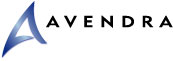 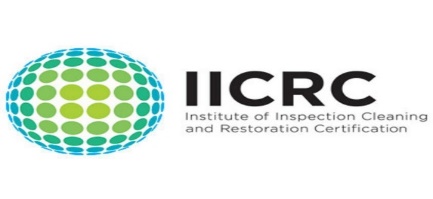 Please complete this service agreement, sign it and return it to your local Renue Systems service provider.Scope of Service:Description: 	______________________________________________________________________________________________________________________________________________Payment Terms:The sum of $_______ is the agreed upon price for the services rendered with payment to made as follows:_____ payments each for $___________________ according to the following schedule:______________________________________________________________________________Please check here if your property will be paying by P-Card ___ or credit card ___Card # _________________________   Card type _________________   	Exp. date __________3 Digit Security Code (back of card)____________________Acceptance of Service AgreementThe above pricing, specifications, terms and conditions are satisfactory and you are hereby authorized to commence the work as specified.Name:  _______________________________________________          Property:__________________________________Signature:  ____________________________________________          P.O. # (if needed):___________________________ Title:  ________________________________________________          Date:  _____________________________________Phone:  _______________________________________________          Email: ____________________________________